KONSTRUKČNÍ CVIČENÍ – ÚVOD   			6. 9. 2021VYTÁPĚNÍ1. Projekt – plynová kotelna2. Projekt – výměníková staniceROZVOD A VYUŽITÍ PLYNU1. Domovní plynovodCO NÁS ČEKÁ V KOC – VYTÁPĚNÍPlynová kotelnaManuál pro projektování a návrh – vytisknout a nosit do výuky !!!!!Včetně zásad dispozice kotelny, návrhu zdroje a zařízeníPodklad viz: https://www.fce.vutbr.cz/tzb/pocinkova.m/vytapeni_soubory/BT01_C9.pdfOd projektu k montáži názorné video.Původní tepelná ztráta budovy se pohybovala v rozmezí mezi 150 – 200 kW. V uplynulých letech byl však dům postupně revitalizován. Byla zateplena fasáda budovy, vyměněna stará okna za nová plastová a také bylo provedeno zateplení střechy včetně nové hydroizolace.Stávající kotelna se třemi litinovými stacionárními kotli se rázem stala pro tento dům výkonově předimenzovaná vzhledem k energetické úspoře, kterou přinesla revitalizace obálky budovy. Aktuální tepelná ztráta domu byla vypočtena na necelých 90 kW. Z tohoto důvodu došlo k osazení dvou nových nástěnných kondenzačních kotlů Buderus Logamax Plus GB 162, každý o výkonu 45 kW. Tím, že je výkon každého kotle pod hranicí 50 kW a jejich součet nepřesahuje 100 kW, nespadá kotelna mezi tzv. kotelny 3. kategorie, čímž investor ušetří další náklady na provoz.Viz: https://tvstav.cz/clanek/3364-nova-kotelna-od-buderusu-nahradila-30-let-stare-litinove-kotle-v-bytovem-dome-ve-zlineCO NÁS ČEKÁ V KOC – RVPDomovní plynovod a plynová přípojkaManuál pro projektování a návrh – vytisknout a nosit do výuky !!!!!Podklad viz: https://www.fce.vutbr.cz/TZB/pocinkova.m/vytapeni_soubory/BT01_C12.pdfENCYKLOPEDIE O VYTÁPĚNÍ A PLYNU – super učební textyZdroj: https://www.fce.vutbr.cz/tzb/pocinkova.m/vytapeni.htm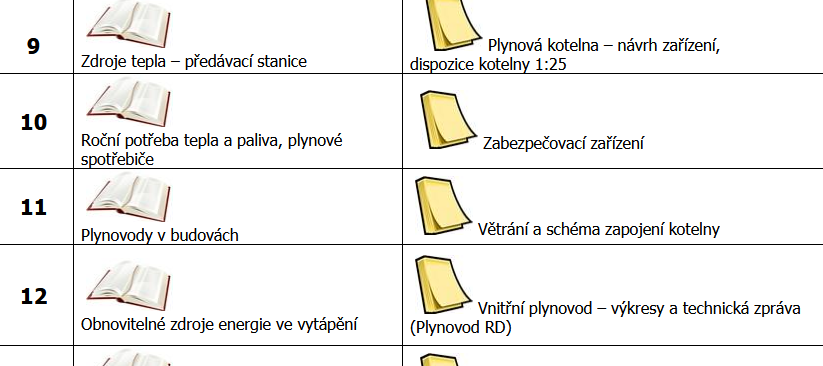 VÝKRESY ZTI + PLYN + VTP (ČVUT)Zdroj: http://users.fs.cvut.cz/~vavrirom/ZTI.html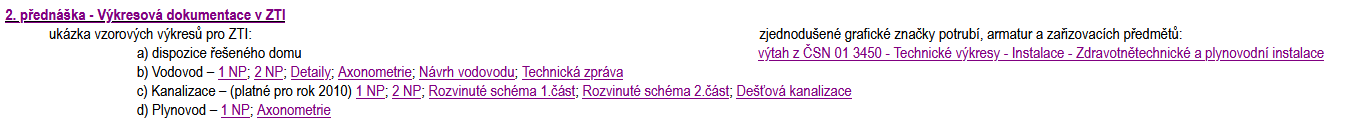 ENCYKLOPEDIE O ZTI A PLYNU - DOPLŇKOVÉ UČEBNÍ TEXTY ZTI + PLYNVše o výkresech, tabulky, vzorečky, výpočty, dimenzování, technické zprávy: SUPERZdroj: https://www.fce.vutbr.cz/tzb/vrana.j/DIGITÁLNÍ KNIHOVNA – SUPER TIP !!!!!Ukázky diplomových prací – vše o ZTI a PlynuVčetně posudků a oponentury Zdroj: https://dspace.vutbr.cz/handle/11012/42566PŘEDNÁŠKY A PROJEKTOVÁNÍ TZB – SUPER PODKLADY A PODNĚTYDomovní plynovod a mnoho dalšíchhttps://docplayer.cz/7118861-Vytapeni-bt01-tzb-ii-cviceni.htmlSoučinitel prostupu teplahttps://docplayer.cz/1758885-Vytapeni-bt01-tzb-ii-cviceni.htmlVýpočet tepelných ztrát podle nové normyhttps://docplayer.cz/8402859-Vypocet-tepelnych-ztrat.htmlhttps://docplayer.cz/132937645-2-tepelne-ztraty-dle-csn-en.htmlSkladby konstrukcí a výpočet R a Uhttps://docplayer.cz/8172378-Schema-objektu-obr-3-pohled-na-rodinny-dum.htmlNávratnosti nákladů do zateplení budovyhttps://docplayer.cz/8200592-Schema-objektu-obr-3-rez-rodinnym-domem-popis-objektu.htmlPlynové spotřebiče a jejich umístěníhttps://docplayer.cz/29230819-Vitejte-na-prednasce-preji-prijemnou-pohodu-vas-prednasejici.htmlVnitřní plynovod –odběrná plynová zařízeníhttps://docplayer.cz/45902660-12-odberna-plynova-zarizeni.htmlVlastnosti plynůhttps://docplayer.cz/16629346-Vitejte-na-prednasce-preji-prijemnou-pohodu-vas-prednasejici.htmlTZB ENERGIE – SUPER TIPOd ZTI, plynu, topení, vzduchu včetně přípojek až k projektové dokumentaci a výkresůmhttps://www.tzb-energie.cz/